添付書類等　（様式１）実施方針（案）等に関する説明会　参加者申込書　（様式２）実施方針（案）等に関する質問書　（様式３）実施方針（案）等に関する意見書　（様式４）実施方針（案）等に関する官民対話の申込書　（資料１）事業スケジュール（案）　（資料２）リスク分担表（案）　（資料３）位置図（様式１）実施方針（案）等に関する説明会　参加者申込書令和２年　　月　　日山北町　定住対策課　行令和2年1月23日（木）に開催される「山北町水上住宅整備事業」の実施方針（案）等に関する説明会への参加を希望します。※民間企業等の単位で提出してください。なお、「＊」が記されている欄は、代表となる１名に関する情報で結構です。※参加にあたっては、町のホームページより、実施方針（案）等をダウンロードして持参してください。※実施方針（案）等に関する質問・意見は、別途書類形式で行うため、説明会での質問・意見は受け付けません。（様式２）実施方針（案）等に関する質問書令和２年　　月　　日令和2年1月6日（月）に公表されました「山北町水上住宅整備事業」の実施方針（案）等について、以下のとおり質問を提出します。※質問内容は、具体的かつ簡潔に記入してください。（様式３）実施方針（案）等に関する意見書令和２年　　月　　日令和2年1月6日（月）に公表されました「山北町水上住宅整備事業」の実施方針（案）等について、以下のとおり意見を提出します。※意見内容は、具体的かつ簡潔に記入してください。（様式４）実施方針（案）等に関する官民対話の申込書令和２年　　月　　日令和2年1月6日（月）に公表されました「山北町水上住宅整備事業」の実施方針（案）等に関する官民対話について、以下のとおり申し込みを希望します。※第一希望、第二希望、第三希望、それぞれ該当する箇所一つに「○」をつけてください。（資料１）事業スケジュール（案）（資料２）リスク分担表（案）（資料３）位置図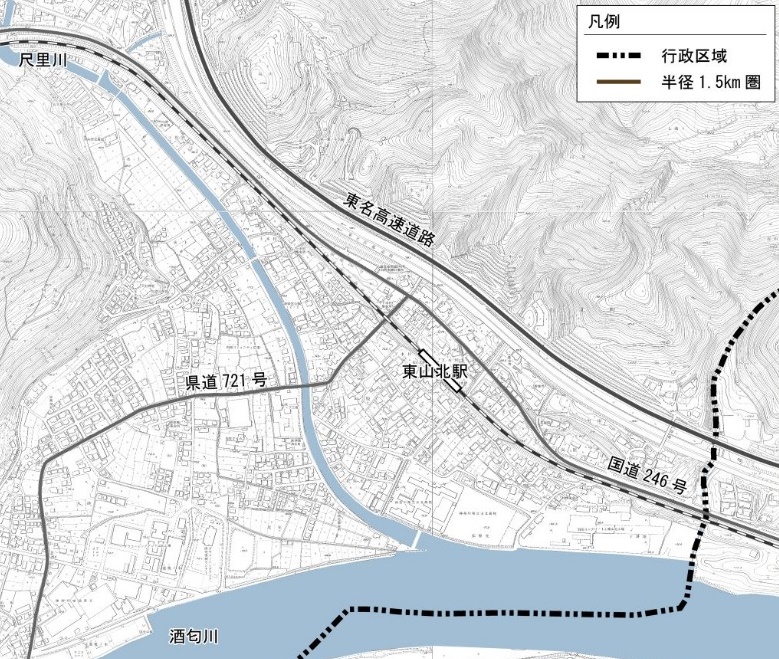 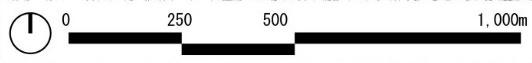 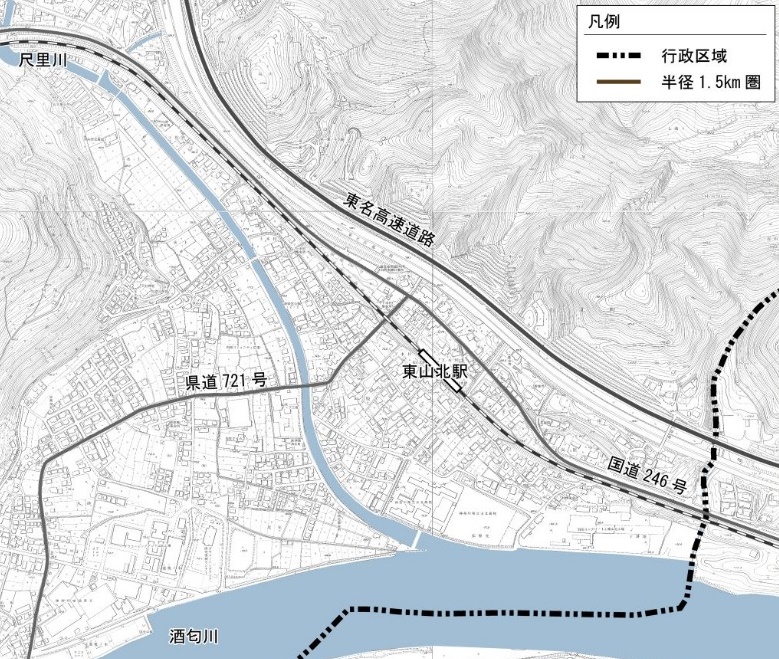 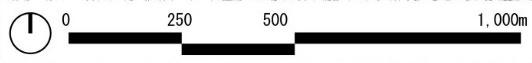 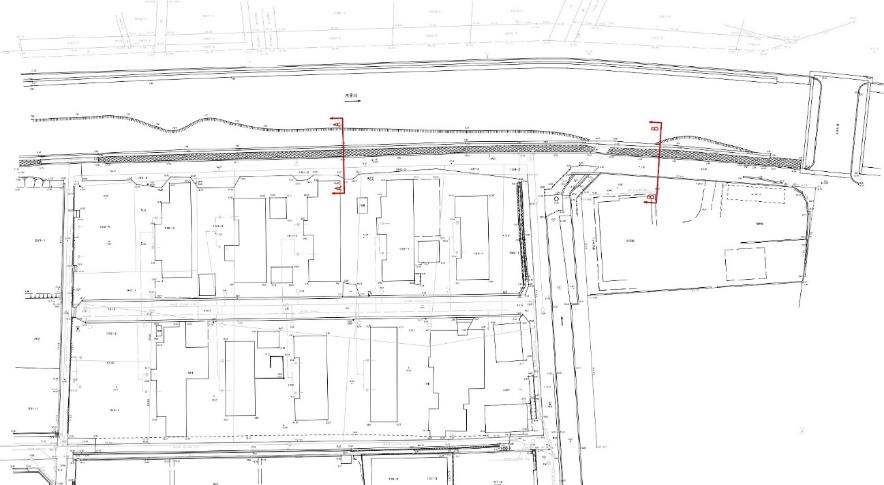 会社名所在地参加予定者氏名＊所属・役職＊電話番号＊ファックス番号＊メールアドレス＊参加人数質問者会社名質問者所在地質問者所属・役職・氏名質問者電話番号質問者ファックス番号質問者メールアドレス質問内容書類名質問内容質問項目質問内容内容意見者会社名意見者所在地意見者所属・役職・氏名意見者電話番号意見者ファックス番号意見者メールアドレス意見内容書類名意見内容意見項目意見内容内容非公開を希望する場合は右欄に○印を記入してください意見内容内容申込者会社名申込者所在地申込者所属・役職・氏名申込者電話番号申込者ファックス番号申込者メールアドレス希望日時日時希望順位1月29日1月29日1月30日1月30日1月31日1月31日2月3日2月3日2月4日2月4日希望日時日時希望順位午前午後午前午後午前午後午前午後午前午後希望日時第一希望希望日時第二希望希望日時第三希望時期内容令和2年1月6日令和2年1月23日令和2年1月24日～2月4日令和2年1月29日～2月4日令和2年3月27日令和2年3月～6月令和2年7月令和2年7月令和2年7月令和2年7月令和2年8月令和2年8～9月令和2年9月令和2年11～12月令和3年1月令和3年1月令和3年2月令和3年3月令和3年3月～令和4年1月令和4年3月令和4年4月～令和34年3月令和34年6月実施方針（案）等の公表実施方針等に関する説明会実施方針等に関する質問・意見の受付実施方針等に関する官民対話の実施実施方針等に関する質問回答・意見、官民対話の結果の公表債務負担行為の設定に関する議案提出特定事業の選定・公表募集要項等の公表（公募告示）募集要項等に関する説明会募集要項等に関する質問の受付募集要項等に関する質問回答の公表参加表明書、競争参加資格確認申請書の受付参加資格確認審査の結果の通知提案書の受付、審査委員会の開催最優秀提案書の選定、事業者の決定・公表基本協定の締結、審査講評の公表仮契約の締結SPCとの事業契約の調印本施設の整備（調査・設計、建設）業務期間本施設の引渡し本施設の維持管理・運営業務期間（町営住宅供用開始）事業契約の完了リスクの種類リスクの種類リスクの種類の内容負担者負担者リスクの種類リスクの種類リスクの種類の内容町SPC共通提供した情報リスク提供した情報リスク募集要項等の記載内容の誤り及び変更に関するもの○共通契約リスク契約リスク議会の議決を得られないことによる契約締結の遅延・中止○共通契約リスク契約リスク上記以外の町の事由による契約締結の遅延・中止○共通契約リスク契約リスク事業者の事由による契約締結の遅延・中止○共通応募リスク応募リスク応募費用○共通制度関係リスク政治・行政リスク本事業に直接影響を及ぼす町に関わる政策の変更・中断・中止○共通制度関係リスク法制度リスク本事業に直接関連する根拠法令の変更、新たな規制法の成立○共通制度関係リスク法制度リスク上記以外の法令の変更○共通制度関係リスク許認可リスクSPCが取得すべき許認可の取得遅延または取得できなかった場合○共通制度関係リスク許認可リスク町の事由による許認可取得遅延○共通制度関係リスク税制度リスク消費税の範囲変更、税率変更に関するもの○共通制度関係リスク税制度リスク法人の利益や運営に係る税制の新設や税率の変更○共通制度関係リスク税制度リスク建物所有に関する税制の新設・変更に関するもの（町への所有権移転前）○共通制度関係リスク税制度リスク本事業に直接影響する税制の新設・税率変更に関するもの○共通制度関係リスク税制度リスク上記以外の法人税の新設・変更に関するもの○共通社会リスク住民対策リスク本事業そのものに対する住民の理解が得られなかった場合○共通社会リスク住民対策リスク提案内容に関し、住民の理解が得られない場合○共通社会リスク住民対策リスク住民からの苦情（建設時・運営・維持管理時）○共通社会リスク第三者賠償リスク本事業の実施に起因して第三者に及ぼした損害○共通社会リスク環境関連リスク調査・工事による騒音・振動・地盤沈下・地下水の渇水、大気汚染・水質汚濁・臭気・電波障害等に関する対応○共通債務不履行リスク債務不履行リスク町の債務負担行為による中断・中止○共通債務不履行リスク債務不履行リスクSPCの債務負担行為・構成員の債務不履行等による遅延・中止○共通不可抗力リスク不可抗力リスク天災・暴動等自然・人為的な事象のうち、通常予見不可能な事象による損害・遅延・中断・中止○▽1%ルール共通経済リスク資金調達リスク民間資金調達・確保○共通経済リスク資金調達リスク交付金・補助金の調達・確保○共通経済リスク金利リスク金利変動○共通経済リスク物価変動リスクインフレ・デフレ年間変動１％以内の変動○共通経済リスク物価変動リスク上記を越える大幅な変動（１％を超えるもの）○リスクの種類リスクの種類の内容負担者負担者リスクの種類リスクの種類の内容町SPC共通発注者責任リスク町の指示の不備・発注文書・提案書の規定を超える変更による設計・工事・維持管理・運営の請負内容の変更○共通発注者責任リスクSPCの指示・判断の不備・変更による、設計・工事・維持管理・運営の変更○共通警備リスク盗難・器物破損などによる費用の増大・遅延など○共通請負委託リスクSPCからの業務委託に関するリスク○共通要求水準未達リスク要求水準・提案内容水準の未達が発見された場合の改善・補修・業務の変更等に係る費用の増大○共通支払遅延・中断リスク町の支払いの遅延・中断○共通入居者リスク入居者の不法行為等による損害○共通安全管理リスク建設期間・維持管理期間に事故や第三者に損害を及ぼし、遅延や損害が生じた場合○工事測量・調査リスク町が実施した測量・調査に関するもの○工事測量・調査リスクSPCが実施した測量・調査に関するもの○工事測量・調査リスク地質障害・地中障害物・埋蔵文化財等により新たに必要となる測量・調査に関するもの○工事設計変更リスク町の指示条件・指示の不備、変更に関するもの○工事設計変更リスクSPCの提示内容、指示、判断の不備によるもの○工事用地確保リスク事業用地の確保○工事用地確保リスク工事・SPCの運営等に必要な用地確保○工事用地瑕疵リスク町が事前に公表した資料から予見できるもの○工事用地瑕疵リスク町の公表資料から予見できない文化財・土壌汚染・埋設物等の障害物、地質障害等に関するもの○工事工期変更・工事遅延リスク町の指示および町の責めに帰すべき事由によるもの○工事工期変更・工事遅延リスクSPCに起因するもの○工事建設コスト増大リスク町に起因するもの○工事建設コスト増大リスクSPCに起因するもの○工事工事監理リスク工事監理の不備によるもの○工事瑕疵リスク瑕疵担保期間中に発見された瑕疵○工事瑕疵リスク瑕疵担保期間終了後に通常の検査によって発見できない隠された瑕疵が発見された場合○工事工事の中止リスク町の指示によるもの○工事工事の中止リスクSPCの責めに起因する中止○その他事業終了リスク事業終了手続きの諸経費・SPCの清算手続き費用○